“ANALISIS PERILAKU PENGGUNA GAME ONLINE TERHADAP KEPATUHAN TERHADAP FATWA HARAM GAME HIGGS DOMINO DI PROVINSI ACEH ”PROGRAM KREATIVITAS MAHASISWARISET SOSIAL HUMANIORA (PKM-RSH)Diajukan sebagai penganti skripsi untuk melengkapi tugas-tugas dan memenuhi syarat-syarat guna memproleh gelar Sarjana EkonomiDisusun oleh :Iqbal Farabi  1805906020069 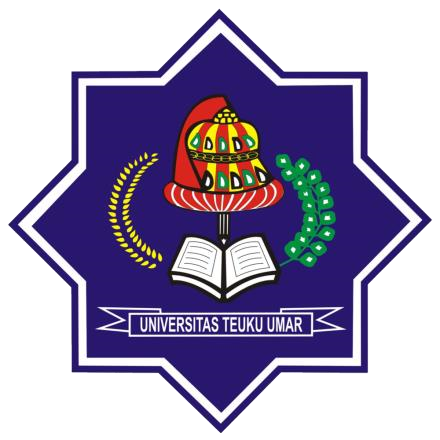 PROGRAM STUDI MANAJEMEN
FAKULTAS EKONOMI
UNIVERSITAS TEUKU UMAR2022